Α.Ε. ΧΑΛΑΝΔΡΙΟΥ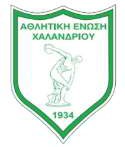 Πρόγραμμα Αγώνων Ακαδημίας ΠοδοσφαίρουΤμήμαΔιοργάνωσηΗμερομηνίαΏρα Αγώνα ΣυγκέντρωσηΓήπεδοΔιεύθυνσηΑντίπαλοςΠροπονητήςΚ-8 ΦΙΛΙΚΟ25/9/202112:0011:30Γήπεδο Arena Soccer ClubΚωστή Παλαμά 19, Μαρούσι, 151 26Α.Ο. ΠΑΡΑΔΕΙΣΟΥ ΑΜΑΡΟΥΣΙΟΥΣΑΒΒΑΣ ΑΝΤΩΝΙΟΣΚ-8 ΦΙΛΙΚΟ25/9/202111:0010:30Γήπεδο Arena Soccer ClubΚωστή Παλαμά 19, Μαρούσι, 151 26Α.Ο. ΠΑΡΑΔΕΙΣΟΥ ΑΜΑΡΟΥΣΙΟΥΒΑΡΔΑΛΑΣ ΓΕΩΡΓΙΟΣΚ-10 ATTICA25/9/202110:0009:30Γήπεδο ΧαλανδρίουΛεωφ. Πεντέλης 146, Χαλάνδρι, 152 34ΣΧΟΛΗ ΟΛΥΜΠΙΑΚΟΥ ΡΕΝΤΗΣΑΒΒΑΣ ΑΝΤΩΝΙΟΣΚ-10 ΦΙΛΙΚΟ25/9/202112:0011:30Γήπεδο Arena Soccer ClubΚωστή Παλαμά 19, Μαρούσι, 151 26Α.Ο. ΠΑΡΑΔΕΙΣΟΥ ΑΜΑΡΟΥΣΙΟΥΚΑΛΙΑΜΠΑΚΑΣ ΑΣΤΕΡΙΟΣΚ-12 ΦΙΛΙΚΟ25/9/202112:0011:30Γήπεδο Arena Soccer ClubΚωστή Παλαμά 19, Μαρούσι, 151 26Α.Ο. ΠΑΡΑΔΕΙΣΟΥ ΑΜΑΡΟΥΣΙΟΥΒΑΡΔΑΛΑΣ ΓΕΩΡΓΙΟΣΚ-12 ΦΙΛΙΚΟ25/9/202111:0010:30Γήπεδο Arena Soccer ClubΚωστή Παλαμά 19, Μαρούσι, 151 26Α.Ο. ΠΑΡΑΔΕΙΣΟΥ ΑΜΑΡΟΥΣΙΟΥΤΕΛΛΙΔΗΣ ΣΤΕΦΑΝΟΣΚ-13 ATTICA25/9/202114:0013:15Γήπεδο ΧαλανδρίουΛεωφ. Πεντέλης 146, Χαλάνδρι, 152 34SOCCERLAND ELEFSISΣΑΒΒΑΣ ΑΝΤΩΝΙΟΣΚ-14 ΦΙΛΙΚΟ26/9/202112:0011:15Γήπεδο Αγ. ΑναργύρωνΛεωφ. Δημοκρατίας & Βαλτετσίου, Αγ. Ανάργυροι, 135 62Γ.Σ. ΑΓΙΩΝ ΑΝΑΡΓΥΡΩΝΣΤΑΥΡΟΥ ΑΛΕΞΑΝΔΡΟΣΚ-15 ATTICA25/9/202115:3014:30Γήπεδο ΧαλανδρίουΛεωφ. Πεντέλης 146, Χαλάνδρι, 152 34Α.Ο. ΤΡΑΧΩΝΕΣ ΑΛΙΜΟΥΑΜΑΝΑΤΙΔΗΣ ΣΤΑΥΡΟΣΚ-16 ΦΙΛΙΚΟ26/9/202111:3010:30Γήπεδο Τριφυλλιακού (AFC Χαλανδρίου)Εριφύλης 9,, Χαλάνδρι, 152 32ΤΡΙΦΥΛΛΙΑΚΟΣ ΚΥΨΕΛΗΣ Α.Ο.ΤΕΛΛΙΔΗΣ ΣΤΕΦΑΝΟΣΚ-16 ΦΙΛΙΚΟ26/9/202110:0009:00Γήπεδο Αγ. ΑναργύρωνΛεωφ. Δημοκρατίας & Βαλτετσίου, Αγ. Ανάργυροι, 135 62Γ.Σ. ΑΓΙΩΝ ΑΝΑΡΓΥΡΩΝΑΜΑΝΑΤΙΔΗΣ ΣΤΑΥΡΟΣΚ-18 ΦΙΛΙΚΟ26/9/202110:0009:00Γήπεδο Τριφυλλιακού (AFC Χαλανδρίου)Εριφύλης 9,, Χαλάνδρι, 152 32ΤΡΙΦΥΛΛΙΑΚΟΣ ΚΥΨΕΛΗΣ Α.Ο.ΜΙΧΑΛΕΑΣ ΓΕΩΡΓΙΟΣ